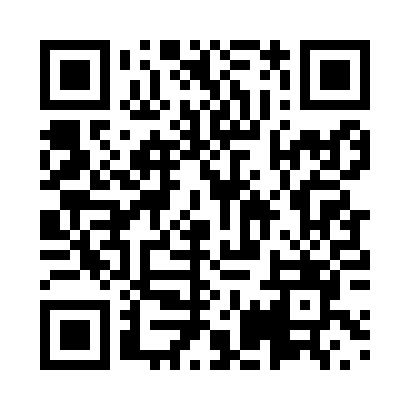 Prayer times for Goesan, South KoreaWed 1 May 2024 - Fri 31 May 2024High Latitude Method: NonePrayer Calculation Method: Muslim World LeagueAsar Calculation Method: ShafiPrayer times provided by https://www.salahtimes.comDateDayFajrSunriseDhuhrAsrMaghribIsha1Wed3:585:3512:264:127:188:492Thu3:565:3412:264:137:188:503Fri3:555:3312:264:137:198:514Sat3:545:3212:264:137:208:525Sun3:525:3112:264:137:218:536Mon3:515:3012:254:137:228:557Tue3:495:2912:254:137:238:568Wed3:485:2812:254:137:248:579Thu3:475:2712:254:147:258:5810Fri3:455:2612:254:147:259:0011Sat3:445:2512:254:147:269:0112Sun3:435:2412:254:147:279:0213Mon3:415:2312:254:147:289:0314Tue3:405:2212:254:147:299:0415Wed3:395:2112:254:157:309:0616Thu3:385:2012:254:157:309:0717Fri3:365:2012:254:157:319:0818Sat3:355:1912:254:157:329:0919Sun3:345:1812:254:157:339:1020Mon3:335:1812:254:157:349:1221Tue3:325:1712:254:167:349:1322Wed3:315:1612:264:167:359:1423Thu3:305:1612:264:167:369:1524Fri3:295:1512:264:167:379:1625Sat3:285:1412:264:167:389:1726Sun3:275:1412:264:177:389:1827Mon3:265:1312:264:177:399:1928Tue3:255:1312:264:177:409:2029Wed3:255:1312:264:177:409:2130Thu3:245:1212:264:177:419:2231Fri3:235:1212:274:187:429:23